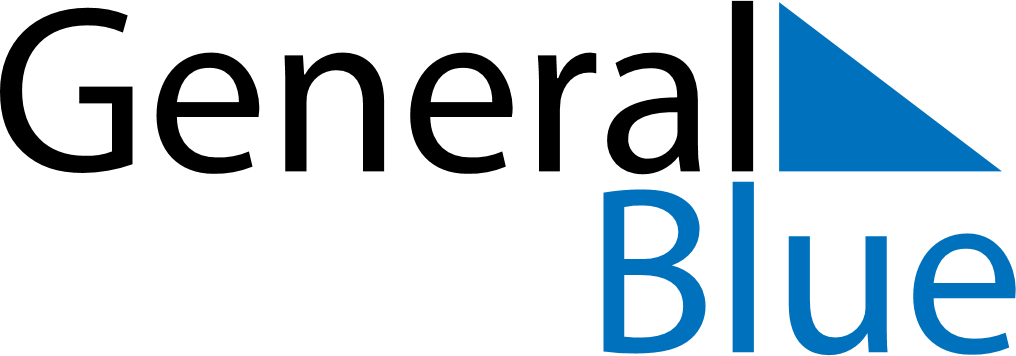 April 2024April 2024April 2024April 2024April 2024April 2024Vigo, Galicia, SpainVigo, Galicia, SpainVigo, Galicia, SpainVigo, Galicia, SpainVigo, Galicia, SpainVigo, Galicia, SpainSunday Monday Tuesday Wednesday Thursday Friday Saturday 1 2 3 4 5 6 Sunrise: 8:17 AM Sunset: 9:00 PM Daylight: 12 hours and 42 minutes. Sunrise: 8:15 AM Sunset: 9:01 PM Daylight: 12 hours and 45 minutes. Sunrise: 8:13 AM Sunset: 9:02 PM Daylight: 12 hours and 48 minutes. Sunrise: 8:12 AM Sunset: 9:03 PM Daylight: 12 hours and 51 minutes. Sunrise: 8:10 AM Sunset: 9:04 PM Daylight: 12 hours and 54 minutes. Sunrise: 8:08 AM Sunset: 9:05 PM Daylight: 12 hours and 57 minutes. 7 8 9 10 11 12 13 Sunrise: 8:07 AM Sunset: 9:06 PM Daylight: 12 hours and 59 minutes. Sunrise: 8:05 AM Sunset: 9:08 PM Daylight: 13 hours and 2 minutes. Sunrise: 8:03 AM Sunset: 9:09 PM Daylight: 13 hours and 5 minutes. Sunrise: 8:02 AM Sunset: 9:10 PM Daylight: 13 hours and 8 minutes. Sunrise: 8:00 AM Sunset: 9:11 PM Daylight: 13 hours and 10 minutes. Sunrise: 7:58 AM Sunset: 9:12 PM Daylight: 13 hours and 13 minutes. Sunrise: 7:57 AM Sunset: 9:13 PM Daylight: 13 hours and 16 minutes. 14 15 16 17 18 19 20 Sunrise: 7:55 AM Sunset: 9:14 PM Daylight: 13 hours and 19 minutes. Sunrise: 7:53 AM Sunset: 9:15 PM Daylight: 13 hours and 21 minutes. Sunrise: 7:52 AM Sunset: 9:17 PM Daylight: 13 hours and 24 minutes. Sunrise: 7:50 AM Sunset: 9:18 PM Daylight: 13 hours and 27 minutes. Sunrise: 7:49 AM Sunset: 9:19 PM Daylight: 13 hours and 30 minutes. Sunrise: 7:47 AM Sunset: 9:20 PM Daylight: 13 hours and 32 minutes. Sunrise: 7:46 AM Sunset: 9:21 PM Daylight: 13 hours and 35 minutes. 21 22 23 24 25 26 27 Sunrise: 7:44 AM Sunset: 9:22 PM Daylight: 13 hours and 38 minutes. Sunrise: 7:43 AM Sunset: 9:23 PM Daylight: 13 hours and 40 minutes. Sunrise: 7:41 AM Sunset: 9:24 PM Daylight: 13 hours and 43 minutes. Sunrise: 7:40 AM Sunset: 9:25 PM Daylight: 13 hours and 45 minutes. Sunrise: 7:38 AM Sunset: 9:27 PM Daylight: 13 hours and 48 minutes. Sunrise: 7:37 AM Sunset: 9:28 PM Daylight: 13 hours and 51 minutes. Sunrise: 7:35 AM Sunset: 9:29 PM Daylight: 13 hours and 53 minutes. 28 29 30 Sunrise: 7:34 AM Sunset: 9:30 PM Daylight: 13 hours and 56 minutes. Sunrise: 7:32 AM Sunset: 9:31 PM Daylight: 13 hours and 58 minutes. Sunrise: 7:31 AM Sunset: 9:32 PM Daylight: 14 hours and 1 minute. 